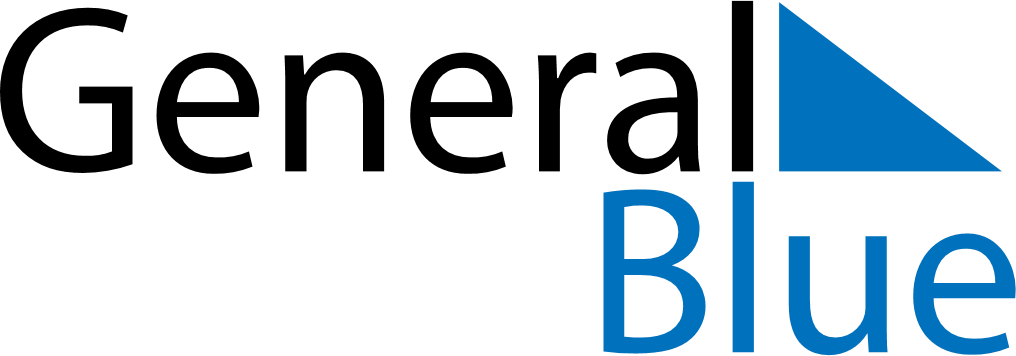 January 2025January 2025January 2025January 2025RwandaRwandaRwandaMondayTuesdayWednesdayThursdayFridaySaturdaySaturdaySunday123445New Year’s DayPublic Holiday678910111112131415161718181920212223242525262728293031